помещений и территории на наличие посторонних предметов и взрывоопасных веществ;-средств защиты, противопожарного оборудования, эвакуационного освещения и электропроводки на предмет работоспособности;знаков эвакуации в коридорах и на лестничных пролетах на предмет их наличия в соответствии с соответствия требованиям ГОСТ 12.4.026-2015.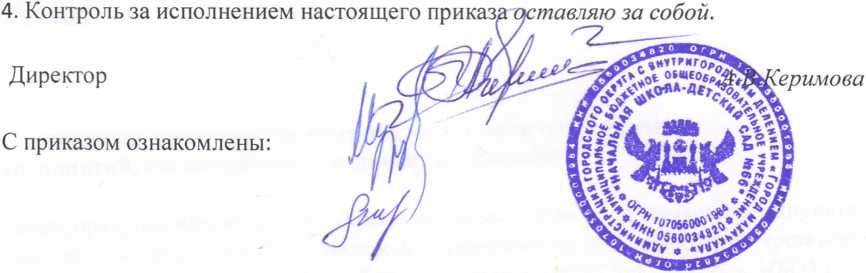 